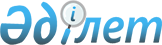 О Правительственной комиссии по ликвидации стратегических наступательных вооружений на территории Республики КазахстанПостановление Кабинета Министров Республики Казахстан от 6 февраля 1995 г. N 119



        В целях реализации обязательств Республики Казахстан по
Лиссабонскому протоколу от 23 мая 1992 года к Договору о сокращении
и ограничении стратегических наступательных вооружений от 31 июля
1991 года Кабинет Министров Республики Казахстан постановляет:




          1. Создать Правительственную комиссию по ликвидации 




стратегических наступательных вооружений (в дальнейшем - Комиссия)
Российской Федерации, временно расположенных на территории 
Республики Казахстан, в следующем составе: 
<*>

     Сноска. Внесены изменения - постановлением Правительства РК от 10 
сентября 1999 г. N 1363  
 P991363_ 
 .
     
     Школьник               - Министр энергетики, индустрии и торговли 
     Владимир Сергеевич       Республики Казахстан, председатель
     
     Байгарин               - Председатель Комитета по оборонной 
     Бекбулат Абдыгалиевич    промышленности Министерства энергетики,      
                              индустрии и торговли Республики Казахстан,   
                              заместитель председателя
     
     Оспанов Б.С.           - Председатель Комитета по управлению         
                              земельными ресурсами Министерства 
                              сельского хозяйства, заместитель
                              председателя Комиссии
     
                         Члены Комиссии:
     
     Жантикин Т.М.     - генеральный директор Агентства по атомной
                         энергии при Министерстве науки - Академии
                         наук Республики Казахстан
     Власов Н.А.       - заместитель Министра внутренних дел
                         Республики Казахстан
     Швайченко Ю.П.    - заместитель акима Восточно-Казахстанской    
                         области               
     Жамишев           - первый вице-Министр финансов Республики
     Болат Бидахметович  Казахстан     
     Абусеитов         - вице-Министр иностранных дел Республики
     Кайрат Хуатович     Казахстан     
     Андрющенко        - вице-Министр экономики Республики
     Александр Иванович  Казахстан     
     Галишев           - начальник управления Комитета
     Артур Хисметович    национальной безопасности Республики         
                         Казахстан (по согласованию)     
     Елеушев           - заместитель директора Департамента
     Бек-Булат           госэкспертизы и мониторинга окружающей 
     Садуахасович        среды Министерства природных ресурсов
                         и охраны окружающей среды Республики
                         Казахстан     
     Ишпанов           - начальник Центра по контролю за
     Алшагир Нугметович  сокращением вооружений и обеспечению         
                         инспекционной деятельности при Министерстве
                         обороны Республики Казахстан     
     Дузбаева          - заместитель Председателя Комитета 
     Мейрамкуль          государственного имущества и приватизации
     Алтынбековна        Министерства финансов Республики Казахстан     
     Муртазаев         - заместитель акима Акмолинской области
     Мурат Арзаевич     
     Нургисаев         - аким Кызылординской области
     Серикбай Урикбаевич     









          Сноска. В состав Комиссии внесены изменения постановлением
Кабинета Министров Республики Казахстан от 4 мая 1995 г.
N 615; постановлениями Правительства РК от 26 июня 1996 г. N 805; от 25 
июля 1998 г. N 699  
 P980699_ 
 ; постановлением Правительства Республики 
Казахстан от 26 июня 2000 года N 951  
 P000951_ 
 .




          2. Определить Комиссию полномочным органом от Правительства
Республики Казахстан по вопросам:




          реализации обязательств Республики Казахстан в части ликвидации
стратегических наступательных вооружений, временно расположенных
на территории республики;




          восстановления первозданного ландшафта местности.




          3. Определить рабочим органом Комиссии Комитет по оборонной
промышленности при Министерстве промышленности и торговли Республики 
Казахстан.




          Комитету по оборонной промышленности при Министерстве 
промышленности и торговли Республики Казахстан совместно с 
Министерством экономики, Министерством обороны и Министерством 
финансов Республики Казахстан в месячный срок подготовить Положение 
о Комиссии и внести предложения о составе и порядке функционирования 
ее рабочего органа.
<*>



          Сноска. В пункте 3 заменены слова - постановлением 
Правительства РК от 20 августа 1996 г. N 1031  
 P961031_ 
 .





  Премьер-министр
Республики Казахстан


					© 2012. РГП на ПХВ «Институт законодательства и правовой информации Республики Казахстан» Министерства юстиции Республики Казахстан
				